Date: Monday February 1, 2021Start Time: 3:00 PMParticipants: Ms. Perez, Ms. Haig, Ms. Hamerman, Ms. Amador, Ms. McKenna, Ms. Rhoden, Ms. Vazquez, Ms. Cortes3:00 PM- Ms. Hamerman reviews the agenda3:03 PM- Ms. McKenna reviews SLT minutes from last session/Any questions before moving forwardPrincipal Report-An additional 8 classes were brought back for 5 days a week of in-person instructionParent Report-Cookies and Canvas event Feb 10th 6 PM- PSA is giving out paint kitsUFT Chapter Report-Certain sections of the by-laws need to be reviewed (Open Meeting Law Section- revision to see how to incorporate more of the community at large; communication and clarity)-We can try to meet as a committee in the next few weeks so that we can have something final and present the revision at our next meetingData (Ms. Haig)-ELA i-Ready Diagnostic given in November 2020-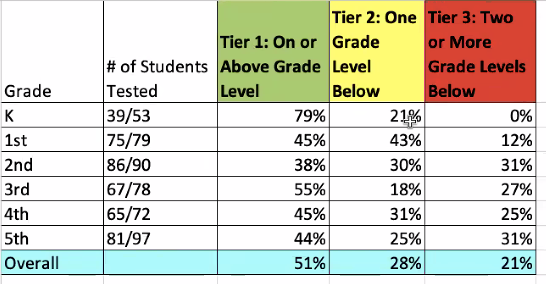 -Fully remote students will be invited to come in school to take the i-Ready diagnostic test-Window 2 of i-Ready diagnostic will be complete by end of February-Math i-Ready Diagnostic Data November 2020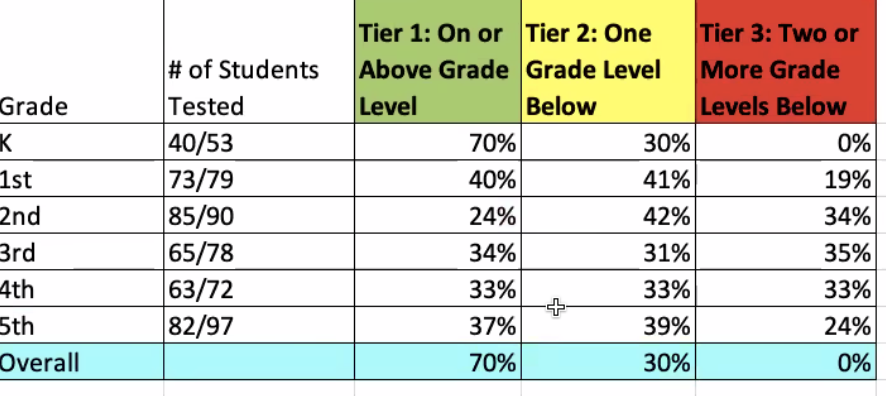 CEP Goals (Ms. Adreina Perez)-Ms. Adreina Perez explains how we launched a survey in the beginning of the year. Based on the survey results the CEP was modified to reflect the data collected during the survey.-Top 2 topics on survey were ELA & Math workshops-Top 2 following were PBL and Social-Emotional workshops-SLT discussed that parents expressed on the survey that there are too many robocalls back to back for parents to keep up with-Ms. Perez said we will begin the process of streamlining certain information through specific platforms in order to still get important information out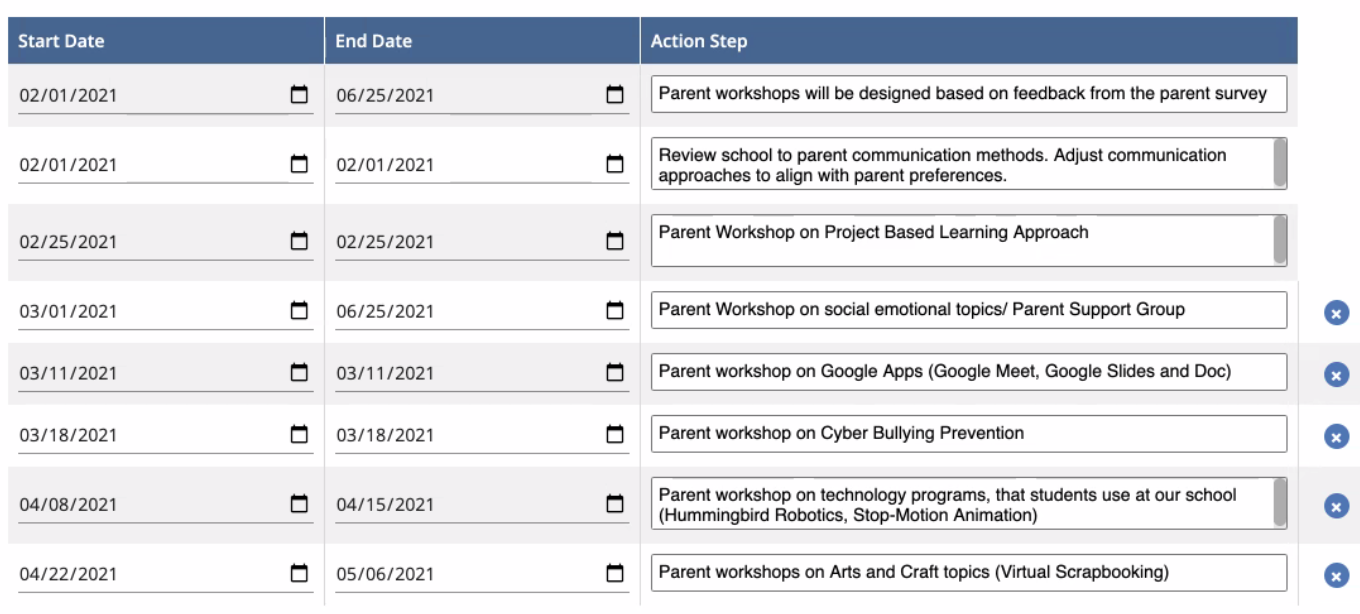 End time: 4:30 PM